Hverdagens små historierVejledning til skattejagt 1.	De 7 figurer gemmes rundt omkring på biblioteket2.	Diplom og afkrydsningsark printes ud3.	Børnene inddeles i små grupper på 4-6 samt en pædagog, og sendes ud på skattejagten. 1 afkrydsningsark pr. gruppe. Børnene kan i samarbejde med den voksne krydse af på papiret4.	Figurerne findes5. 	Afslutning med diplom, hvor børnenes navne skrives på diplometGod jagt…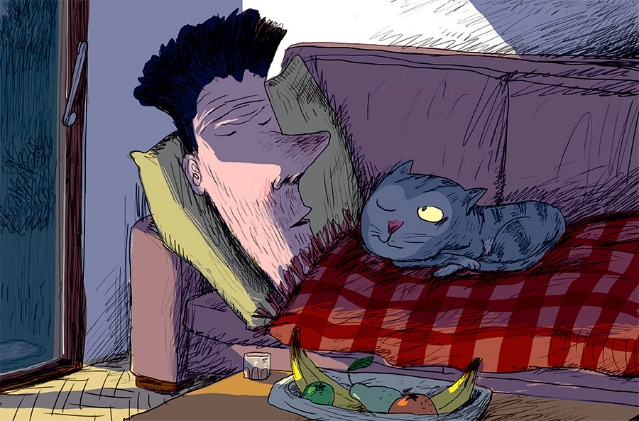 